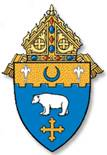 DIOCESE OF KANSAS CITY–ST. JOSEPHPARENTAL PERMISSION FORM FOR THOSE UNDER AGE 18TO ATTEND VIRTUS® PROTECTING GOD’S CHILDREN FOR ADULTSThe Diocese of Kansas City-St. Joseph appreciates your service in our parishes and schools. All employees and all volunteers involved in programs with minors are required to attend a Protecting God’s Children for Adults workshop. This workshop is an awareness and prevention program dealing with child sexual abuse. You are required to pre-register for one of the workshops provided in the diocese at www.virtus.org and attend it prior to the start of your service.Because you are under the age of 18, we recommend that you attend the workshop with a parent/guardian due to its sensitive content. Should your parent/guardian decide that the content is appropriate for you to attend without them, they must sign the form below to acknowledge their permission.This form must be completed and given to your workshop facilitator when you arrive to attend your Protecting God’s Children for Adults workshop.PERMISSION FORMI hereby grant permission for my child, __________________________________, to attendthe Protecting God’s Children for Adults workshop on _______________________________                                                                                                                                                        (Date)at ____________________________________________________________________________________________.                                                                  (Name of Parish or School)I understand that the Diocese of Kansas City – St. Joseph recommends that I attend this session with my child; however, I have decided to give my child permission to attend the workshop without me.___________________________________________________________________________Parent/Guardian’s Printed Name______________________________________________________________           _____________________________Parent/Guardian’s Signature                                                                                                DateApril 2020